Smith Vocational & Agricultural High School Plan de Reapertura Otoño 2020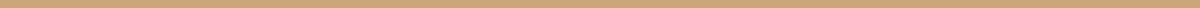 IntroducciónEl Comité de Reapertura de Smith Vocational & Agricultural High School ha desarrollado un plan de reapertura de otoño alineado con la Guía de Reapertura de Otoño Inicial del Departamento de Educación Primaria y Secundaria (DESE). DESE desarrolló su enfoque de reapertura después de una "revisión exhaustiva de la literatura médica actual" y "discusión con muchas partes interesadas, incluyendo médicos de enfermedades infecciosas, pediatras y otros expertos en salud pública" del Sistema General de Salud Brigham de Massachusetts, la Junta Asesora Médica del Centro de Comando COVID-19 de Massachusetts y el Capítulo de Massachusetts de la Academia Estadounidense de Pediatría. Al considerar cómo reabrir las escuelas, DESE y la Academia Estadounidense de Pediatría abogan firmemente por que "todas las consideraciones políticas para el próximo año escolar comiencen con el objetivo de tener estudiantes físicamente presentes en la escuela".El Departamento de Salud Pública de Massachusetts (DPH), la Oficina Ejecutiva, DESE y la Junta de Salud de Northampton, revisan cuidadosamente y consistentemente las tendencias y métricas de salud pública de COVID-19. Es fácil inundarse y abrumado con la cantidad de información que recibimos a través de medios impresos, medios de comunicación de televisión y redes sociales. Hay mucho que preocuparse a nivel nacional; sin embargo, es importante tener en cuenta que el panel covid-19 de la DPH de Massachusetts indica que una serie de métricas relacionadas con COVID-19 son tendencia en la dirección correcta. Universidad John Hopkins publica COVID-19 tendencias de prueba en cada estado. Los datos indican que la tasa de pruebas positivas en Massachusetts se ha mantenido por debajo del 5% durante el último mes. El panel de control de JHU también indica que el promedio de tres días para las pruebas confirmadas diarias en Massachusetts está en la dirección correcta. Aprendemos más cada día. A medida que aprendamos más y sigamos analizando datos, cambiaremos de rumbo si es necesario. Afortunadamente, nuestro estado ha demostrado que es capaz y dispuesto a moverse muy rápidamente para implementar medidas que mantengan a los ciudadanos a salvo.Al igual que la seguridad pública, la atención médica y las tiendas de comestibles, las escuelas ofrecen un servicio esencial. La guía de DESE nos dice esencialmente que el aprendizaje en persona es un servicio esencial. Por lo tanto, implementaremos un conjunto coordinado de prácticas (higiene de las manos, etiqueta respiratoria, limpieza y desinfección, máscaras/revestimientos faciales y distanciamiento físico) con el fin de proporcionar el servicio esencial de aprendizaje en persona cuando sea posible, protegiendo al mismo tiempo la salud y la seguridad de los estudiantes, profesores, personal y familias.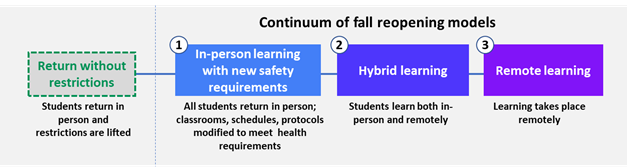 La seguridad y el bienestar de los estudiantes, las familias, los educadores y el personal ha sido y seguirá siendo nuestra máxima prioridad. Debido a que la salud pública es su prioridad, DESE ha pedido a cada distrito que planifique tres posibles escenarios en el próximo año escolar. El primer escenario, el aprendizaje en persona, supone que las métricas de salud pública positivas actuales se mantienen y que, como comunidad, nos comprometemos a seguir los requisitos críticos de salud. El segundo escenario, el aprendizaje híbrido, asume que el distrito no puede cumplir con los requisitos de salud y seguridad con todos los estudiantes en la escuela simultáneamente. En el modelo híbrido, las cohortes de estudiantes alternan entre el aprendizaje en persona y el aprendizaje remoto. El tercer escenario, el aprendizaje remoto, asume casos COVID-19 positivos en el campus o preocupaciones regionales/estatales que requieren que toda la instrucción se ofrezca de forma remota. El aprendizaje remoto también puede ser una opción para algunos estudiantes que no pueden regresar a la escuela. Estamos planeando el modelo de aprendizaje híbrido y estamos preparados para ser flexibles y actuar de acuerdo con los datos disponibles.Este documento delinea los pasos que hemos tomado para crear un entorno de aprendizaje saludable y seguro en cada escenario. Un equipo de educadores y administradores desarrolló este documento con la opinión de los padres, la Junta de Síndicos de SVAHS, la Junta de Salud de Northampton y grupos clave de partes interesadas dentro de nuestra comunidad escolar (por ejemplo, personal de apoyo administrativo, personal de servicios de alimentos, personal de custodia, personal de enfermería y personal de apoyo educativo). El cronograma para desarrollar nuestros planes de aprendizaje del distrito y la aprobación de planes es el siguiente:Reapertura por fases: según los datos actuales, el modelo recomendado para la apertura de la escuela es el modelo híbrido. Las fases de reapertura recomendadas son las siguientes y están supeditadas a la continuación de datos positivos sobre salud pública. El Comité de Reapertura estará rastreando la positividad porcentual de todos los condados de Berkshire y Hampshire. Estos datos se pueden encontrar en el Informe de Salud Pública COVID-19 del Departamento de Salud Pública de Massachusetts. Se creó una hoja de cálculo para rastrear fácilmente los datos de Berkshire y el condado de Hampshire y se puede acceder a ella en: https://docs.google.com/spreadsheets/d/1-J6Cx2HBE5AOYBIeYbrFV115EM3ilkv-FnDeVBS8Iuo/edit?usp=sharingEl Comité de Reapertura utilizará 5% de positivos de prueba como un agregado para determinar si la escuela pasará a la siguiente fase. Si los datos positivos de la prueba se elevan por encima del 5%, el Comité de Reapertura en consulta con la Administración y el Departamento de Salud de Northampton determinará si se debe ampliar una fase o si la escuela debe pasar al modelo de aprendizaje remoto. La fecha de inicio del modelo de aprendizaje en persona del 19 de enero supone que cada fase dura solo cuatro semanas sin contratiempos ni extensiones de fase. El Comité de Reapertura evaluará los datos del conteo de casos escolares con la Junta de Salud de Northampton para determinar si los recuentos de casos escolares sugieren un grupo que se puede atribuir a la transmisión de la escuela. Si el recuento de casos escolares sugiere la transmisión de la escuela, el Comité de Reapertura en consulta con la Administración puede decidir extender una fase o transición al aprendizaje remoto. El modelo en persona podría comenzar antes supeditado a un tratamiento exitoso o vacuna fácilmente disponible.*Los estudiantes de población especial incluyen estudiantes de inglés, estudiantes sin hogar o en hogares de crianza, y estudiantes de educación especial Hemos organizado nuestro plan en las siguientes secciones:Planes escolares- esta sección incluye planes iniciales en persona, híbridos y remotosPreparación y Planificación del Programa para Los Servicios en Persona - esta sección incluye información sobre los líderes de respuesta COVID-19, el calendario académico para el próximo año escolar, horas de instrucción, documentación médica requerida para los estudiantes, y varios protocolos para la limpieza y desinfección, comunicación de los padres, etc.Requisitos de salud y seguridad para el aprendizaje en persona - esta sección incluye información sobre máscaras / revestimientos faciales, distanciamiento físico, configuración del aula, protocolos de área de taller vocacional, grupos de estudiantes, cribado al entrar, higiene de manos, sala de aislamiento COVID-19, pruebas COVID-19 en escuelas, vacunas y suministros de salud y seguridad.Programación y Movimiento en el Aula - esta sección incluye información sobre la llegada y salida, y la distribución de almuerzos/alimentos.Instalaciones y operaciones: esta sección incluye información sobre fuentes para beber, ventilación y estaciones desinfectistas manuales.Transporte - esta sección incluye información sobre distanciamiento físico, máscaras, limpieza y desinfección de autobuses y capacidad de autobús. Servicio de Alimentos/Comidas - esta sección incluye protocolos para la seguridad específica de los servicios de alimentos.Personal - esta sección incluye información sobre el personal, procedimientos para cuando el personal está ausente, la capacitación del personal requerido y los visitantes.Modelo híbrido: esta sección proporciona una visión general del modelo híbrido. El Comité de Reapertura de SVAHS y la Junta de Síndicos revisarán las condiciones COVID-19 que requieren la implementación del modelo híbrido con la Junta de Salud de Northampton y DESE antes de implementar el modelo híbrido. Plan de aprendizaje remoto: esta sección proporciona una visión general del plan de aprendizaje remoto. El Comité de Reapertura de SVAHS y la Junta de Síndicos revisarán las condiciones COVID-19 que requieren la implementación del modelo de aprendizaje remoto con la Junta de Salud de Northampton y DESE antes de implementar el modelo de aprendizaje remoto. Poblaciones especiales - esta sección contiene información sobre apoyos para poblaciones especiales (por ejemplo, estudiantes con discapacidades, estudiantes de inglés, estudiantes de primer año) en cada modelo (en persona, híbrido y remoto).Apoyo a los educadores y al personal - esta sección describe los pasos que los educadores y el personal deben tomar en caso de que un regreso a los entornos escolares en persona sería médicamente desapercibido. Participar con las familias: esta sección describe las opciones disponibles para las familias, cómo el equipo del distrito proporcionará a las familias información actualizada para tomar decisiones informadas y cómo el distrito provocará e integrará los comentarios de las familias.Planes Específicos EscolaresEl aprendizaje en persona sigue siendo el objetivo y la preferencia por la instrucción. Todos los estudiantes recibirían su instrucción en el campus. Los estudiantes seguían su horario tradicional a través del día escolar ordinario y el horario de la campana. Las siguientes secciones detallan los protocolos y precauciones adicionales tomados para maximizar la salud y la seguridad de todos los estudiantes, profesores y personal mientras están en el campus.Preparación y planificación de programas para servicios en personaLíderes de Respuesta COVID-19Hemos designado a los Líderes de Respuesta COVID-19. Los Líderes de Respuesta COVID-19 son el Superintendente de Escuelas, Andrew Linkenhoker, Ed.D (alinkenhoker@smithtec.org) y el Director, Joseph Bianca (jbianca@smithtec.org). Los líderes de respuesta COVID-19 son responsables de coordinar con el personal clave de la escuela, distrito y ciudad en el desarrollo e implementación del plan. Calendario AcadémicoLa facultad y el personal regresan a la escuela el lunes 24 de agosto. DESE recientemente redujo el año escolar 2020-2021 de 180 días a 170 días escolares y 935 horas de instrucción para proporcionar a los profesores y al personal tiempo adicional para capacitarse y prepararse para los nuevos protocolos y expectativas antes de que los estudiantes estén en el campus. La modificación de este año escolar significa que el primer día de escuela para los estudiantes será el lunes 14 de septiembre. Con el fin de proporcionar transiciones importantes de regreso a la escuela, el Comité de Reapertura de SVAHS recomienda que los primeros cuatro días escolares son 1/2 días de estudiante y solo tienen un grado en el campus cada día. El propósito de estos días de primaria única es reorientar el campus de la escuela, consultar con los estudiantes y asegurar que todos los profesores, el personal y los estudiantes estén capacitados en los nuevos protocolos. Cuando los estudiantes no son asignados a la orientación en persona la primera semana de la escuela se les asignarán tareas remotas, incluyendo la revisión de los materiales del programa y del curso. Las personas mayores (solo) se reportarán el lunes 14 de septiembre. Juniors (sólo) se reportarán el martes 15 de septiembre. Los estudiantes de segundo año (solo) se presentarán el miércoles 16 de septiembre. Los estudiantes de primer año (sólo) se presentarán el jueves 17 de septiembre. El viernes 18 de septiembre será el primer día del modelo híbrido tradicional con los grados 10 y 12 asistiendo a tiendas vocacionales presenciadas mientras que los grados 9 y 11 asisten al aprendizaje académico remoto. El último día de escuela para estudiantes no ha cambiado hasta ahora.Horas de instrucciónLa jornada de trabajo contractual para docentes y personal seguirá siendo consistente sin importar qué plan se implemente. Se producirán ligeras desviaciones en el día escolar del estudiante dependiendo del plan que se implemente. El modelo en persona seguirá el horario tradicional de las 7:40 a.m. a 2:12 p.m. del día escolar. El modelo híbrido girará en torno a un día escolar de 7:40am-2:40pm. La instrucción vocacional en persona se llevará a ocurrir de 7:40am-11:40am. El aprendizaje remoto académico que se produce a través del modelo híbrido seguirá el mismo cronograma que el modelo de aprendizaje remoto. Una vez que los estudiantes vocacionales regresen a su residencia después del despido, el aprendizaje a distancia, los check-ins y la ayuda individual continuarán para todos los estudiantes hasta las 2:40 pm. El modelo de aprendizaje remoto contará con instrucción sincrónica de 7:40am-11:40am. De 12:30-2:40pm los estudiantes pueden recibir instrucción de seguimiento, check-ins y servicios esenciales.Documentación requeridaSVAHS está contratando a una enfermera escolar adicional para proporcionar respuesta adicional y apoyo a posibles preocupaciones de COVID-19. Las enfermeras revisarán la información médica presentada por los padres/cuidadores y se comunicarán con los padres de niños que pueden estar en mayor riesgo de infección para determinar si se necesitan protecciones adicionales. Las enfermeras de la escuela pueden discutir apoyos adicionales que la escuela puede ofrecer para ayudar mejor a su hijo a entender y cumplir con los requisitos de salud y seguridad.Protocolos deLimpieza y desinfecciónLos protocolos de limpieza y desinfección se basan en las recomendaciones de los CDC. Los materiales y superficies duros y no porosos que se encuentran en el interior, se utilizan regularmente y se tocan con frecuencia se desinfectarán diariamente utilizando desinfectantes aprobados por la EPA. Las superficies visiblemente sucias se limpiarán con agua y jabón antes de desinfectar. Los estudiantes no tendrán acceso a asientos suaves y porosos y superficies de aprendizaje. La orientación de DESE para programas vocacionales es que los estudiantes limpien y desinfecten todas las herramientas y puntos de contacto del equipo después de cada uso y antes de que otro estudiante utilice las mismas herramientas y equipos.La escuela ya ha dedicado recursos presupuestarios para las siguientes medidas para aumentar la limpieza y la desinfección:Aumento de las estaciones desinfectizantes de manos en todo el campusLas puertas del baño permanecerán abiertas con las pantallas de privacidad compradas.Las luces UV se instalarán en zonas de alto tráfico para ayudar a mitigar la propagación de posibles virus.Pulverizadores electrostáticosBarreras de plexiglás para maximizar la protección en varias ubicaciones del campusSistema de pago sin contacto en la cafeteríaColaboración con las autoridades sanitariasEl Superintendente está en contacto regular con la Junta de Salud de Northampton y otros funcionarios de la ciudad para discutir la orientación estatal y local, actualizaciones de salud y seguridad, pruebas y disponibilidad COVID-19, y responder a casos sospechosos y confirmados. La Junta de Salud de Northampton revisa todos los planes de reapertura y proporciona recomendaciones según sea necesario.Administración de medicamentosLas enfermeras de la escuela revisarán todos los medicamentos para estudiantes con las familias antes del inicio de los servicios en persona. De acuerdo con la política del distrito, la medicación debe mantenerse en la oficina de la enfermera.Comunicación de padres/cuidadoresSVAHS está comprometida con una comunicación proactiva y bidireccional con los padres y las familias. El Director proporcionará actualizaciones frecuentes por correo electrónico con respecto a la información del programa. Toda la comunicación se proporcionará en el idioma principal del padre/cuidador.Requisitos de salud y seguridadMáscaras y cubiertas facialesLas máscaras y las cubiertas faciales se encuentran entre los componentes más críticos de la reducción del riesgo para la transmisión de COVID-19. Las máscaras/revestimientos faciales protegen al público en general contra la infección por COVID-19, con un estudio retrospectivo reciente que estima casi el 80% de efectividad en la reducción de la transmisión COVID-19, especialmente cuando se usa antes de la aparición de los síntomas. Todos los profesores, el personal y los estudiantes deben usar una máscara/cara que cubra su nariz y boca. Las únicas excepciones a los requisitos de cobertura de máscaras/caras serán para aquellas personas que no pueden usar una máscara/cara cubierta debido a condiciones médicas, impacto de discapacidad u otros factores de salud/seguridad y tienen documentación médica adecuada que verifique la condición, discapacidad, o factor de salud / seguridad y para los estudiantes vocacionales que trabajan fuera y que pueden garantizar seis pies de distancia de los demás. Según las pautas estatales, los profesores y el personal que trabajan solos en sus oficinas o aulas pueden quitarse las máscaras. Los descansos de máscaras se producirán durante cada paso durante el horario académico. Los estudiantes se moverán fuera y mientras están fuera y a seis pies de distancia pueden quitarse la máscara a medida que pasan a su próxima clase académica. Las tiendas vocacionales proporcionarán descansos de máscaras cada 60 minutos y permiten a los estudiantes moverse afuera y permanecer a seis pies de distancia durante 5 minutos.  Se espera que las familias proporcionen máscaras/revestimientos faciales para los estudiantes. Máscaras desechables adicionales estarán disponibles en caso de que un estudiante olvide su máscara. Las familias deben lavar máscaras reutilizables todos los días. Si una familia no puede pagar máscaras, debe ponerse en contacto con el Subdirector. Las máscaras / revestimientos faciales deben ser usados por todos en un autobús escolar en todo momento. Distanciación física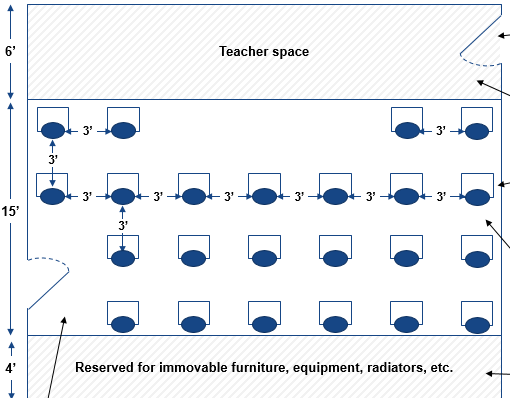 El distanciamiento físico es una práctica importante que ayuda a mitigar la transmisión del virus. Si bien los CDC han recomendado mantener una distancia física de seis pies entre individuos, la guía de la Organización Mundial de la Salud establece aproximadamente tres pies. No hay un umbral preciso para la seguridad. Los estudios sugieren que el distanciamiento físico de tres pies o más conduce a una transmisión reducida, con distancia adicional que proporciona protección adicional. Es importante tener en cuenta que el distanciamiento de seis pies se enfatiza en los avisos de salud pública, especialmente cuando no se usa ninguna máscara / cubierta de cara. La guía de la Academia Americana de Pediatría indica que "el espaciado tan cerca como 3 pies puede acercarse a los beneficios de 6 pies de espacio, particularmente si los estudiantes están usando revestimientos faciales y son asintomáticos". The Lancet publicó una revisión sistemática de 172 estudios y encontró que las políticas actuales de al menos 1 m (3 pies 3 pulgadas) están asociadas con una gran reducción de la infección, y distancias de 1 m podrían ser más efectivas.SVAHS asignará espacios en el salón de clases con el objetivo de lograr la mayor distancia física posible entre los estudiantes con una distancia física mínima de tres pies medidos desde el borde del asiento hasta el borde del asiento. Los maestros tendrán un amortiguador de enseñanza de seis pies en la parte delantera de las aulas. SvAHS implementará constantemente otras medidas de mitigación además del distanciamiento físico (higiene de las manos, etiqueta respiratoria, limpieza y desinfección, máscaras/revestimientos faciales). Los espacios de la tienda vocacional también mantendrán una distancia física mínima de tres pies entre los estudiantes. Los proyectos grupales se modificarán para apoyar el mínimo de tres pies de distanciamiento físico entre los estudiantes.Las recomendaciones para el distanciamiento físico para el aprendizaje en persona se basan en que el Commonwealth continúe progresando a través de fases de reapertura con baja prevalencia de COVID-19. Cuando la prevalencia comunitaria de COVID-19 sea una preocupación, será necesario considerar un mayor distanciamiento. Configuración del aulaLos escritorios estarán separados por lo menos tres pies desde el borde del asiento hasta el borde del asiento. Todos los escritorios se enfrentarán en la misma dirección. Los equipos de la biblioteca se separarán a tres pies de cada fila y una barrera de plexiglás separará las dos filas. Los ordenadores del Departamento de Gráficos se enfrentarán a la pared, mientras que están separados a tres pies. Espacios como el gimnasio, la cafetería y la biblioteca pueden reutilizarse para maximizar la distancia física entre los escritorios. Los maestros tendrán un amortiguador de enseñanza de seis pies en la parte delantera de cada aula.Protocolos de tienda vocacionalLa orientación actual de DESE indica que los programas vocacionales deben seguir las orientaciones específicas de la industria pertinentes para los EPP requeridos, la limpieza y desinfección, y otros factores atenuantes. SVAHS implementará todos los estándares específicos de la industria relevantes para cada programa vocacional y, como mínimo, garantizará que se implementen todos los protocolos escolares. La orientación de DESE sobre los programas CTE se compartió con todos los programas vocacionales para que los instructores puedan modificar sus protocolos específicos de la tienda para alinearse con la orientación de DESE.Grupos de estudiantesLa orientación DESE alienta a las escuelas secundarias a minimizar la mezcla de grupos estudiantiles en la medida de lo posible. En un modelo no cohorte de aprendizaje en persona, los estudiantes mantienen su selección y horario actual del curso. Debido a la naturaleza de nuestra pequeña escuela, el tamaño de las clases suele ser de 12-20 estudiantes. Por lo tanto, podremos llevar a cabo tareas regulares de clase y maestros con nuestro horario habitual. Los programas vocacionales siguen intrínsecamente un modelo de cohorte con estudiantes asignados a la misma cohorte de compañeros de clase durante todo el día durante toda su semana de tienda.Los estudiantes en clases académicas estarán a un mínimo de tres pies de distancia. Para dar cabida a clases más grandes, se utilizarán espacios adicionales como la biblioteca. Se ha revisado la programación maestra para garantizar los tamaños de clase más pequeños posibles. Las habitaciones se han asignado en función del tamaño de la clase y la necesidad en lugar de la asignación de la sala de maestros. Siempre que es posible, los maestros han sido asignados a su sala primaria con el fin de minimizar el movimiento y utilizar los recursos necesarios.Algunas clases pueden asignarse a la cafetería. Los estudiantes se sentarán en las mesas regulares de la cafetería. Los estudiantes deben sentarse a 3-6 pies de distancia mirando hacia la misma dirección (en un lado de la mesa). Se dejará fuera una mesa con spray desinfectante y toallas de papel para que los profesores y los estudiantes desinfecten las mesas al entrar de manera similar a los protocolos regulares del salón de clases. Debido a que hay más oportunidades para que los grupos de estudiantes se mezclen en el modelo de no cohorte, implementaremos las siguientes medidas para aumentar las precauciones de seguridad: tráfico unidireccional en los pasillos, puertas de entrada y salida designadas y asombrosos tiempos de paso de clases académicas. Patrón de tráficoA todos los pasillos de todos los edificios se les asignará una sola dirección de flujo de tráfico. La única exención serán las dos escaleras en el edificio D, que los estudiantes y el personal deben permanecer en el extremo derecho de las escaleras. Se alentará a los estudiantes a caminar lentamente y se harán dietas para la llegada tardía a clase con el fin de fomentar las transiciones reflexivas en el salón. Cuando las habitaciones grandes tengan más de una puerta, una puerta se establecerá como una entrada y otra como salida (es decir, cafetería, biblioteca, gimnasio, etc.).Habitaciones Phys Ed y LockerLos estudiantes cambiarán en vestuarios con máscaras puestas con un mínimo de tres pies de espacio (seis pies donde sea posible) entre.  En el caso de una clase más grande, se puede asignar a los alumnos a cambiar en grupos con fines de espaciado. DESE proporciona las siguientes pautas con respecto al distanciamiento físico y el uso de máscaras dentro de las clases de Educación Física:Si al aire libre, sin máscaras, las actividades pueden ocurrir con 10 pies entre individuosSi al aire libre, con máscaras, las actividades pueden ocurrir con 6 pies entre individuosSi está en interiores, se requieren máscaras y se pueden realizar actividades con 6 pies entre individuosAdemás de los requisitos de distanciamiento, DESE ha proporcionado las siguientes pautas para las clases de Educación Física:Ninguna clase de educación física puede tener actividades con contacto físico cercano.La educación física debe priorizar las actividades que no requieren equipo compartido. Por ejemplo, considera ejercicios de entrenamiento de agilidad, entrenamiento de fuerza corporal (como flexiones), yoga, pista y campo, correr, aeróbic escalonamiento o actividades de raqueta (siempre y cuando las raquetas se desinfecten antes y después de su uso).Prioriza las actividades al aire libre, siempre que sea posible.Los estudiantes deben lavarse o desinfectarse las manos antes y después de la educación física. Se debe prestar especial atención al lavado y desinfección de las manos antes y después de que se retiren las máscaras y se pongan, si corresponde.No se permite compartir botellas de agua, toallas, protectores bucales, cascos u otros equipos que entren en contacto con la nariz o la boca.Si es posible, cierre las zonas comunes, incluidos los vestuarios deportivos. Si no es factible, escalonar las asignaciones de casilleros y acceder a tales que los estudiantes que necesitan usar casilleros al mismo tiempo (por ejemplo, aquellos en la misma clase de educación física) serán capaces de mantener el distanciamiento físico. Los vestuarios atléticos deben limpiarse y desinfectarse al menos todos los días. Como parte de los protocolos de limpieza/desinfección de la escuela, con frecuencia limpie y desinfecte superficies de alto contacto (por ejemplo, cualquier equipo utilizado) entre usos y al menos diariamente.Uso del edificioLos estudiantes no pueden trabajar en los pasillos o utilizar otro espacio de construcción para las actividades en el salón de clases a menos que toda la clase se esté trasladando a un área nueva y aprobada.CapacidadActualmente no hay máximos requeridos en los tamaños de cohortes o grupos, siempre y cuando las escuelas se adhieran a los requisitos de distanciamiento físico. Los límites de capacidad están sujetos a cambios en función de las métricas de estado.Exámenes de detección de síntomasEs fundamental que las familias y los cuidadores revisen a su hijo cada mañana en busca de síntomas de COVID-19. Revisar a los niños cada mañana en casa servirá como el principal mecanismo de detección de los síntomas de COVID-19. DESE no requiere procedimientos de cribado en el punto de entrada y no recomienda controles de temperatura. La facultad y el personal que trabajan con los estudiantes se reportarán a la enfermera si sospechan que algún estudiante exhibe síntomas de COVID-19 u otras enfermedades. Actualmente no se recomienda realizar pruebas en la escuela para COVID-19. SVAHS recomienda encarecidamente a las familias que discutan las pruebas con su proveedor de atención médica si tienen razones para creer que su hijo tiene COVID-19.Las familias desempeñan un papel fundamental en el apoyo a la nueva cultura de la salud y la seguridad. Lo más importante es que las familias pueden ayudar a mitigar la transmisión de COVID-19 en sus comunidades escolares revisando a sus hijos diariamente en busca de síntomas de COVID-19 y manteniéndolos en casa fuera de la escuela si están enfermos o han tenido contacto cercano con una persona diagnosticada con COVID-19.Higiene de las manosEl lavado de manos elimina los patógenos de la superficie de las manos. Mientras que lavarse las manos con agua y jabón es la mejor opción, el desinfectante de manos a base de alcohol se puede utilizar cuando no hay lavado de manos disponible. Los estudiantes y el personal deben ejercer la higiene de las manos a su llegada a la escuela, antes de comer, después del uso del baño, después de quitarse una máscara sucia y antes de ponerse una máscara nueva, y antes del despido. Al lavarse las manos, las personas deben usar agua y jabón para lavarse todas las superficies de las manos durante al menos 20 segundos, esperar la espuma visible, enjuagar bien y secar con una toalla desechable individual. Se requiere desinfección de manos si el lavado de manos no es factible. El desinfectante de manos debe contener al menos un 60 por ciento de etanol o al menos un 70 por ciento de contenido de isopropanol. SVAHS ha comprado desinfectante de manos adicional y se instalarán estaciones dispensadoras adicionales en todo el campus.Sala de Aislamiento COVID-19DESE requiere que cada escuela tenga una sala de espera médica COVID-19 designada separada de la oficina de enfermería. SVAHS está alquilando una unidad de remolque de oficina portátil para actuar como la Sala de Aislamiento COVID-19. Un estudiante que muestre síntomas de COVID-19 durante la jornada escolar será trasladado a la Sala de Aislamiento COVID-19 hasta que pueda ser recogido por un miembro de la familia. La sala de aislamiento estará estacionada cerca de la Casa Blanca de la Oficina Central y contendrá su propio climatizado y plomería. SVAHS está contratando a una enfermera escolar adicional cuya función principal será monitorear y apoyar a cualquier estudiante que muestre síntomas. Los estudiantes que esperan ser recogidos por un miembro de la familia serán revisados por la enfermera con frecuencia. El remolque de aislamiento pasará por la limpieza de acuerdo con el protocolo. La señalización en el exterior de las puertas se utilizará para indicar las habitaciones que requieren limpieza.Pruebas COVID-19 en las escuelasEn este momento, no se recomienda realizar pruebas en la escuela. Las familias deben discutir las pruebas con su proveedor de atención médica. A medida que se desarrolla la precisión de las pruebas en el punto de atención, esta guía puede cambiar.VacunasLos padres deben asegurarse de que las vacunas estén al día antes de que los niños regresen a la escuela en persona. Los proveedores de salud recomiendan encarecidamente a todos los estudiantes y al personal que reciban su vacuna antigripal regular. Garantizar que todos los estudiantes, maestros y personal reciban la vacuna contra la gripe estacional es una prioridad extremadamente alta. El Departamento de Salud Pública emitirá orientación actualizada sobre las vacunas para las escuelas y los padres. Actualizaremos esta sección del plan a medida que esté disponible una guía adicional.Suministros de salud y seguridad/EPIEl distrito ha ordenado suministros de salud estándar de acuerdo con la guía DESE. Se requieren precauciones de seguridad adicionales para las enfermeras escolares y cualquier personal que apoye a los estudiantes con discapacidades en las proximidades, cuando la distancia no es posible. Estas precauciones incluyen protección para los ojos y una máscara/cubierta facial. Las precauciones también pueden incluir guantes y batas desechables o una capa externa lavable de ropa dependiendo de la duración del contacto y especialmente si la persona puede entrar en contacto cercano con líquidos corporales. Los programas vocacionales seguirán las normas de la industria para los requisitos de salud y seguridad/EPI. Programación y Movimiento en el AulaLlegada y despidoLos estudiantes no pueden entrar en los edificios de la escuela antes de las 7:00 am. Si los estudiantes llegan antes de las 7:00 a.m., deben mantener seis pies de distancia en los estacionamientos. Después de las 7:00 a.m. los estudiantes podrán acceder al programa de desayunos de la cafetería y/o proceder inmediatamente a su clase/tienda del primer período. El campus ya estará limpio para comenzar cada día escolar. Se espera que los estudiantes se laven/desinfecten las manos antes del comienzo de su primera clase de período.Llegada tardíaLos estudiantes que ingresan a la escuela tarde se registrarán en la oficina principal y luego se lavarán/desinfectarán las manos antes de llegar a clase. Los estudiantes serán dirigidos a su primera clase del período donde permanecerán a menos que el maestro del salón de clases les dé permiso para salir (es decir, para la oficina, el baño, etc.).Despido y salida del edificioLos estudiantes deben salir del edificio en función de la dirección del pasillo prescrita al final del día. Los estudiantes deben mantener seis pies de distanciamiento físico durante el despido.Almuerzo y Distribución de AlimentosDesayunoLos estudiantes durante el modelo en persona o híbrido podrán acceder al programa de desayuno a su llegada a la escuela antes de las 7:40 am. Los estudiantes deben lavarse/desinfectar sus manos antes de comprar cualquier artículo de desayuno y deben lavarse/desinfectar sus manos antes de entrar en su primera clase/tienda de período. Se alienta a los estudiantes a comer sus artículos de desayuno fuera de la ruta a la clase mientras mantienen seis pies de separación de los demás. Si comer en la cafetería es necesario debido a las condiciones climáticas los estudiantes deben sentarse a seis pies de distancia y frente a la pared exterior con ventanas. Los estudiantes deberán usar máscaras mientras esperan en la fila para las comidas y luego retirarlos para consumir sus alimentos.  La limpieza y desinfección de sillas y mesas se llevará a cabo después del desayuno.Shop BreakEl Subdirector trabajará con tiendas vocacionales y el Director del Servicio de Alimentos para establecer un horario coherente para las pausas en las tiendas. A las tiendas se les asignarán tiempos específicos de descanso para maximizar el distanciamiento físico dentro de la cafetería. A las tiendas se les asignarán tablas para mantener el modelo de cohorte y ayudar en el seguimiento de contactos en caso de que surjan casos. La limpieza y desinfección de sillas y mesas se llevará a cabo después del descanso.En el modelo híbrido no habrá descanso en la tienda debido a la reducción del tiempo de aprendizaje para los programas vocacionales.AlmuerzoCuando se implementa el modelo de aprendizaje en persona, a los estudiantes se les asignarán asientos en la cafetería, en el escenario, en la biblioteca y potencialmente en el pasillo principal del edificio A, lo que garantizará seis pies de separación y hacia la misma dirección. Las asignaciones de asientos se basarán en clases académicas/programas vocacionales para mantener el modelo de cohorte y ayudar en el rastreo de contactos si surgen casos. Los estudiantes se alinearán con las máscaras puestas para sus comidas asegurando que la distancia de seis pies entre los estudiantes y la línea saldrá de la cafetería y bajará por el pasillo principal para maximizar el espacio disponible dentro de la cafetería.  La limpieza y desinfección de todas las mesas y sillas se llevará a cabo entre almuerzos.En el modelo híbrido, los estudiantes podrán recibir un almuerzo embolsado pre-ordenado para llevar a casa en el despido. Los estudiantes no pueden comer su almuerzo en el autobús. Los estudiantes en su semana académica del modelo híbrido tendrán la opción de pre-ordenar y recoger desayunos embolsados y almuerzos para la semana. También se está planeando un sistema de entrega para las familias que no pueden conducir al campus para la recogida de alimentos.En el modelo remoto, las familias tendrán la opción de reservar y recoger desayunos y almuerzos embolsados para la semana. También se está planeando un sistema de entrega para las familias que no pueden conducir al campus para la recogida de alimentos. Instalaciones y operacionesBebederosA los estudiantes se les pedirá que lleven su propia botella de agua a la escuela todos los días. Las fuentes de bebida que requieren contacto para su uso estarán cerradas. Los estudiantes pueden usar fuentes para beber activadas por movimiento al llenar tazas, botellas de agua u otros recipientes.Alimentos y bebidasEl agua o las bebidas similares pueden consumirse cuando una botella tiene el uso de una pajita para ir debajo de la máscara. Los alimentos pueden consumirse durante las comidas supervisadas, donde los estudiantes están a seis pies de distancia. En el caso de que los estudiantes requieran sustento para fines médicos, y no pueden estar a seis pies de distancia, deben consumir sus alimentos en el pasillo; si es necesario, se puede pedir supervisión a la enfermera. Cuando sea posible, estos estudiantes deben encontrar un espacio a seis pies de distancia en el salón de clases. Aconsejamos a los estudiantes que tengan un desayuno saludable para mantenerlos por el día.  VentilaciónTodos los filtros en las aulas sistemas HVAC han sido reemplazados este verano. Los profesores aumentarán la circulación de aire al aire libre abriendo ventanas y puertas cuando sea posible. Las puertas interiores permanecerán abiertas durante el día para reducir el número de personas que tocan la puerta y aumentar la ventilación.Estaciones desinfectizantes a manoAnimamos a cada estudiante a llevar consigo un desinfectante personal de manos durante todo el día escolar. Cada maestro tendrá un suministro de desinfectante de manos en su escritorio. Se han instalado estaciones desinfectantes de manos en todo el campus.TransporteLos residentes que no son de Northampton deben comunicarse con sus distritos escolares residentes para obtener toda la información relevante relacionada con el transporte hacia y desde SVAHS. Los autobuses de actividad DE SVAHS utilizados durante el día escolar seguirán todas las instrucciones de DESE, incluida la capacidad y la limpieza/desinfección. Requisitos de salud y seguridad:Máscaras: Los adultos, incluidos los conductores y el resto del personal, deben usar máscaras. Los estudiantes deben usar máscaras, cuando están en el autobús.Distancia: Según lo revisado y aconsejado por el Massachusetts COVID-19 Command Center Medical Advisory Group, los estudiantes deben mantener una distancia mínima de 3 pies de otros, a menos que sean miembros del mismo hogar. Para el transporte, esto significa un estudiante por banco, alternando lados para cada fila. Las siguientes normas de distanciación deben aplicarse junto con el estricto cumplimiento de los requisitos de salud y seguridad:  Los niños de la misma casa pueden sentarse juntos y pueden estar sentados dos o más estudiantes por banco (más de 3 pies). Los estudiantes se enfrentarán hacia adelante en todo momento y se abstendrán de comer, gritar, cantar o compartir artículos mientras están en tránsito. Los estudiantes que no son capaces de usar una máscara mientras montan el autobús deben mantener 6 pies de distancia entre ellos y otros estudiantes. Ventilación: Las ventanas se mantendrán abiertas en todo momento durante el funcionamiento, a menos que no sea posible debido a condiciones climáticas extremas. Incluso en climas fríos o lluviosos, las ventanas del autobús se mantendrán abiertas al menos parcialmente (un par de pulgadas), si es posible. Asignaciones de asientos: Los estudiantes serán asignados a un asiento en particular.  Configuración de asientos de autobús: El banco inmediatamente detrás del asiento del conductor quedará vacante para mantener la distancia física del conductor.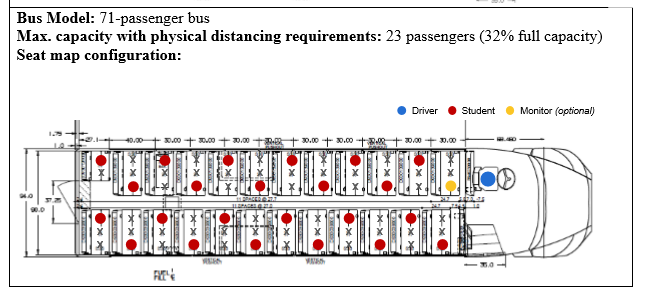 A medida que los estudiantes abordan el autobús, los estudiantes ocuparán asientos que comienzan desde la parte trasera del autobús y se llenan secuencialmente hacia el frente. A su llegada a la escuela, el autobús debe ser descargado de manera controlada, comenzando desde la parte delantera del autobús y vaciando secuencialmente hacia atrás.Limpieza y desinfección: Como mínimo, las superficies de alto contacto deben limpiarse y desinfectarse a fondo después de cada viaje utilizando desinfectantes aprobados por la EPA. El interior de cada vehículo debe limpiarse y desinfectarse a fondo al menos una vez al día, incluyendo pero no limitado a: Limpieza de superficies de alto contacto primero y con mayor frecuencia, incluidos botones, soportes, cables de tracción, pestillos de ventana, rieles, volantes, manijas de las puertas, perillas de cambio, controles de tablero y montantes.Limpieza rutinaria de vehículos, incluyendo polvo y limpieza de pisos de vehículos, eliminación de basura, limpieza de calor y respiraderos, paredes y asientos de limpieza de manchas, polvo de superficies horizontales, derrames de limpieza, etc.El personal recibirá capacitación sobre el uso adecuado de desinfectantes y cómo limpiar materiales potencialmente infecciosos y derrames de fluidos corporales. Todas las soluciones desinfectantes y desinfectantes se etiquetarán correctamente para identificar el contenido y se mantendrán fuera del alcance de los estudiantes. Servicios de alimentosLos estudiantes serán asignados a un área de comedor que permite mantener seis pies de distancia física durante todas las comidas y para ayudar con el rastreo de contactos potenciales. Los estudiantes deben usar máscaras y mantener seis pies de distancia mientras están en línea.  Todas las comidas se distribuirán en porciones individuales preenvasadas y listas para servir y no en estilo familiar o autoservicio. Por recomendación de los CDC, los estudiantes usarán utensilios desechables para las comidas en la escuela. Los sumideros utilizados para la preparación de alimentos no se utilizarán para ningún otro propósito. Los estudiantes deben lavarse/desinfectar sus manos antes de recibir cualquier comida y deben lavarse/desinfectar sus manos al terminar de comer. El personal debe lavarse las manos antes y después de preparar los alimentos. Las mesas, escritorios y sillas utilizadas para las comidas se limpiarán y desinfectarán antes y después del uso de cada estudiante. Todas las superficies de contacto con los alimentos, equipos y utensilios utilizados para la preparación, envasado o manipulación de productos alimenticios deben limpiarse y desinfectarse antes y después de cada hora de la comida. Dotación de personalProcedimientos para cuando el personal está ausenteLos miembros del personal tienen prohibido venir a trabajar si están enfermos o presentan síntomas de COVID-19. Si un miembro del personal ha estado expuesto (contacto cercano durante más de 15 minutos) a una persona con COVID-19, el miembro del personal debe auto-cuarentena durante 14 días después de la exposición conocida, monitorear los síntomas y seguir las instrucciones de los CDC si se presentan síntomas. El personal debe notificar inmediatamente a su supervisor y a su junta local de salud si presentan síntomas de COVID-19. Si un miembro del personal está ausente, el distrito asegurará un sustituto calificado.Capacitación del personal requeridaTodo el personal recibirá capacitación sobre el Plan de Reapertura de Otoño a partir del lunes 24 de agosto. El personal también recibirá capacitación de la enfermera de la escuela sobre procedimientos de mitigación, higiene personal, signos y síntomas de enfermedad, el proceso de derivación para los estudiantes que requieren apoyo de salud mental, y el uso y eliminación de suministros de salud y seguridad. El personal tendrá tiempo para revisar cuidadosamente las necesidades individuales de los estudiantes antes del inicio del aprendizaje en persona.VisitantesLa entrada a los edificios escolares permanecerá restringida hasta nuevo aviso. Los edificios escolares permanecen cerrados al público a menos que una persona haya concertado una cita para negocios que no se puede manejar de forma remota. No se permitirá a los visitantes entrar en las aulas bajo ninguna circunstancia. Los visitantes también tienen prohibido visitar la granja y los animales. Los proveedores deben entregar todos los pedidos a la Oficina Central de la Casa Blanca o permanecer fuera de la tienda vocacional durante la entrega para evitar el contacto con programas vocacionales.Servicio de Tutoría de Niños del PersonalUn gran número de profesores y personal tienen hijos propios que pueden tener aprendizaje híbrido o remoto dentro de sus distritos, lo que dificulta la capacidad de los profesores y el personal para completar sus deberes. Se está planeando y desarrollando una sala de tutoría para proporcionar supervisión/tutoría de adultos para niños de la facultad y el personal de 7:40am-11:40am. Se espera que la facultad y el personal descarten a sus propios hijos a las 11:40 y los supervisen en su salón de clases/tienda hasta las 2:40 pm. Se proporcionarán Chromebooks para que los niños completen sus tareas. Los profesores y el personal que accedan a este servicio pagarán una tarifa para cubrir todos los costos.Modelo híbridoEn el caso de que las métricas de salud pública cambien, lo que resulta en cambios en los requisitos de salud y seguridad que hacen imposible que todos los estudiantes participen en el aprendizaje en persona, SVAHS implementará el aprendizaje híbrido. En este modelo, los estudiantes alternarán entre el aprendizaje en persona y el aprendizaje remoto. El modelo híbrido priorizará el aprendizaje en persona para todos los programas vocacionales, estudiantes de primer año y estudiantes que necesiten apoyo adicional. El modelo híbrido afectará a las siguientes condiciones y servicios:Distanciación físicaEl modelo híbrido permitirá que todos los programas vocacionales lleven a cabo la instrucción en persona. Cuando los estudiantes están en el campus asistiendo a su instrucción vocacional, todas las pautas de distanciamiento físico serán seguidas según lo prescrito por el modelo de aprendizaje en persona. Horarios de los estudiantesLos estudiantes asistirán a sus programas vocacionales en el campus durante la semana de la tienda prescrita. Los grados 9 y 11 asistirán una semana, mientras que el Grado 10 y 12 asistirá la semana siguiente de acuerdo con el Calendario Escolar 2020-2021. Los estudiantes seguirán su horario académico según el modelo de aprendizaje remoto durante la semana académica prescrita. Se espera que los estudiantes sin conexión a Internet o los estudiantes que necesiten apoyo adicional se presenten a la escuela. Estos estudiantes serán espaciados en la cafetería y se les proporcionarán Chromebooks para completar su aprendizaje remoto académico.Configuración del aulaLos cursos académicos se imparten siguiendo el modelo de aprendizaje remoto y el horario. Los programas vocacionales seguirán todas las configuraciones y protocolos como modelo de aprendizaje en persona. Toda la facultad y el personal estarán en el campus para cumplir con sus responsabilidades de enseñanza.TransporteEl transporte de estudiantes al campus seguirá los mismos protocolos que el modelo de aprendizaje en persona.  El transporte de estudiantes en el despido se llevará a realizar a las 11:40 am y seguirá todos los protocolos estándar. Las familias deben comunicarse con sus departamentos escolares residentes para asegurarse de que se organiza el transporte. El transporte sólo es necesario para los estudiantes que asisten a sus programas vocacionales y otros estudiantes que necesitan asistencia o servicios adicionales en el campus junto con los estudiantes sin acceso a Internet durante la implementación del modelo híbrido.Plan de Aprendizaje RemotoTodos los distritos deben tener un plan para operar un programa de aprendizaje remoto. El programa de aprendizaje remoto debe estar disponible para estudiantes individuales que aún no pueden regresar en persona, y para todos los estudiantes en caso de futuros cierres de aulas o escuelas debido a COVID-19. Integraremos orientación adicional de DESE a medida que esté disponible. El modelo de aprendizaje remoto afectará a las siguientes condiciones y servicios:Horarios de los estudiantesLos estudiantes recibirán aprendizaje remoto sincrónico siguiendo el siguiente horario:Suponiendo que el modelo de aprendizaje remoto se implementa debido a preocupaciones regionales o estatales, los estudiantes sin acceso a Internet seguirán informando al campus y tendrán acceso a Chromebooks en la cafetería. Si el modelo de aprendizaje remoto se implementa debido a un brote entre profesores, personal o estudiantes, este cierre sería por una corta duración y los estudiantes sin acceso a Internet tendrán la oportunidad de hacer trabajo una vez que se reanude el modelo híbrido o completo en persona.El distrito está en el proceso de comprar un pequeño número de puntos críticos. Desafortunadamente, los puntos críticos están pendientes para el futuro previsible. El objetivo será trabajar con familias sin acceso a Internet en un escenario caso por caso. Si asistir a la escuela no es una opción viable para acceder al currículo académico remoto, se puede emitir un punto de acceso.Dotación de personalSi el modelo de aprendizaje remoto se implementa debido a preocupaciones regionales o estatales, se espera que la facultad y el personal se presenten a la escuela y desempeñen sus responsabilidades de enseñanza remota en el campus. Si el modelo de aprendizaje remoto se implementa debido a un brote entre profesores, personal o estudiantes, se espera que todos los profesores desempeñen sus responsabilidades de enseñanza remota de forma remota. Poblaciones especialesConsideraciones para poblaciones especiales - Aprendizaje en personaLos estudiantes con IEP, planes 504 y/o Planes de Aprendizaje Individual (ESTUDIANTES de EL), además de otras poblaciones especiales, recibirán todos los servicios y apoyos según lo prescrito en sus planes de acuerdo con la necesidad de proteger la salud y la seguridad de los estudiantes con discapacidades y aquellas personas que proporcionan educación, instrucción especializada y servicios relacionados a estos estudiantes. Los servicios serán programados y entregados de acuerdo con esos planes y un horario completo del estudiante e incluirán apoyo y servicio directo de acuerdo con los protocolos y pautas coVID. Las evaluaciones para la educación especial se llevarán a cabo en persona de acuerdo con los protocolos y directrices de COVID. El Distrito y los padres pueden acordar mutuamente posponer las pruebas o renunciar a las evaluaciones y utilizar otros datos para llevar a cabo la evaluación de manera segura si las pruebas en persona no son factibles o seguras para los estudiantes individuales. Las reuniones del equipo (por ejemplo, IEP y 504) se llevarán a cabo en persona o virtualmente de acuerdo con todos los protocolos y directrices de COVID y tras el acuerdo entre el Distrito y los padres. Consideraciones para Poblaciones Especiales - Aprendizaje HíbridoLos estudiantes con IEP, planes 504 y/o planes individuales de aprendizaje (EL), además de otras poblaciones especiales, serán apoyados a través de servicios remotos de acuerdo con sus planes, de acuerdo con la necesidad de proteger la salud y la seguridad de los estudiantes con discapacidades y aquellas personas que proporcionan educación, instrucción especializada y servicios relacionados a estos estudiantes. Durante la semana académica del estudiante, habrá un cronograma regular de un modelo de instrucción y servicios de entrega en consonancia con el IEP de un estudiante, 504, o Plan de Aprendizaje Individual. El modelo de instrucción y servicios de entrega puede incluir el soporte directo y de grupos pequeños programados regularmente, acceso a soporte y recursos a través de Google Classroom, intervención en grupos pequeños a través de Google Meet o conferencias telefónicas durante las 12:40-2:40PM, y soporte y materiales de tecnología en línea o de asistencia. Los servicios relacionados también se implementarán de acuerdo con los planes de los estudiantes y pueden ser entregados en persona, si es necesario, o a través de Google Meet o conferencias telefónicas.Las evaluaciones para la educación especial se llevarán a cabo en persona de acuerdo con los protocolos y directrices de COVID. El Distrito y los padres pueden acordar mutuamente posponer las pruebas o renunciar a las evaluaciones y utilizar otros datos para llevar a cabo evaluaciones de manera segura si las pruebas en persona no son factibles o seguras para los estudiantes individuales. Las reuniones de equipo (por ejemplo, IEP y 504) permanecerán virtuales hasta que el Distrito se traslade a un modelo completo en persona de aprendizaje en un esfuerzo por minimizar el número de personas en el campus durante el día escolar.Consideraciones para Poblaciones Especiales - Aprendizaje RemotoLos estudiantes con IEP, planes 504 y/o Planes de Aprendizaje Individual (EL estudiantes), además de otras poblaciones especiales, serán apoyados a través de servicios remotos de acuerdo con sus planes, consistentes con la necesidad de proteger la salud y la seguridad de los estudiantes con discapacidades y aquellas personas que proporcionan educación, instrucción especializada y servicios relacionados a estos estudiantes. Similar al modelo híbrido, habrá un cronograma regular de un modelo de instrucción y servicios de entrega en consonancia con el IEP de un estudiante, 504, o Plan de Aprendizaje Individual. El modelo de instrucción y servicios de entrega puede incluir el soporte directo y de grupos pequeños programados regularmente, acceso a soporte y recursos a través de Google Classroom, intervención en grupos pequeños a través de Google Meet o conferencias telefónicas durante las 12:40-2:40PM, y soporte y materiales de tecnología en línea o de asistencia. Los servicios relacionados también se implementarán de acuerdo con los planes de los estudiantes y pueden ser entregados en persona, si es necesario, o a través de Google Meet o conferencias telefónicas.Las evaluaciones de la educación especial se llevarán a cabo en persona, en la medida de lo posible, de acuerdo con los protocolos y directrices de COVID.  El Distrito y los padres pueden acordar mutuamente posponer las pruebas o renunciar a las evaluaciones y utilizar otros datos para llevar a cabo la evaluación de manera segura si las pruebas en persona no son posibles. Las reuniones de equipo (por ejemplo, IEP y 504) permanecerán virtuales hasta que el Distrito se traslade a un modelo completo en persona de aprendizaje en un esfuerzo por minimizar el número de personas en el campus durante el día escolar. Empleados que no pueden volver al aprendizaje en personaSi un empleado no puede volver al aprendizaje en persona, puede solicitar una licencia que se aplique a sus circunstancias individuales. Los empleados que soliciten una licencia deben proporcionar su solicitud por escrito al Superintendente de Escuelas. La solicitud debe incluir: tipo de licencia solicitada (es decir, licencia pagada o no remunerada); razón de la licencia y la política/estatuto aplicable (por ejemplo, la política de la Junta de Síndicos de SVAHS, el idioma del acuerdo de negociación colectiva y/o la ley/reglamento/ley que se aplica a la solicitud de licencia) y la duración de la licencia solicitada. La Oficina del Superintendente revisará todas las solicitudes de licencia. En algunos casos, se puede requerir documentación adicional antes de que se pueda conceder la aprobación para una licencia. Preparación para el aprendizaje en personaEl Calendario Escolar 2020-2021 está siendo modificado para apoyar la reciente determinación de DESE de reducir el año escolar de 180 días escolares a 170 días escolares. Se proporcionarán 10 días adicionales de capacitación y preparación para los docentes y el personal para garantizar que los profesores y el personal tengan la oportunidad de recibir capacitación en los nuevos protocolos de seguridad junto con la preparación para los tres modelos de aprendizaje.Desarrollo Profesional para el Aprendizaje RemotoSe disponía de recursos presupuestarios para compensar a todos los maestros para que se centraran y escribieran unidades y lecciones para apoyar el aprendizaje remoto. Estas actividades se están produciendo durante todo el verano para garantizar que todas las clases y programas vocacionales estén preparados para la necesidad potencial de aprendizaje remoto.Participar con las familiasSVAHS compartió una encuesta familiar a principios de julio para obtener información crítica y comentarios de las familias. La información abarcaba desde preocupaciones con el regreso a la escuela hasta los recursos necesarios si se implementaba un modelo de aprendizaje remoto. Los datos han demostrado ser fundamentales en la construcción de los tres planes; específicamente sobre cómo modificar y mejorar el modelo de aprendizaje remoto.Las familias pueden ayudar a preparar a sus hijos para el aprendizaje en persona practicando cuatro preguntas sencillas con la mayor frecuencia posible:¿Está limpia la superficie que estoy tocando?¿Tengo las manos limpias?¿Está mi máscara/cara cubriendo?¿Estoy practicando el distanciamiento físico?Si la respuesta a cualquiera de estas preguntas es no cuando estoy en público, entonces necesito hacer un ajuste para llegar a sí. Las familias también pueden ayudar a sus hijos a prepararse para los cambios que encontrarán cuando regresen a la escuela. ConclusiónReconocemos que la planificación para la reapertura en la "nueva normalidad" no es fácil; también sabemos que la planificación no es tan importante o difícil como la ejecución. Para tener un año escolar exitoso, todos tendremos que ser solucionadores de problemas, flexibles y receptivos a los datos, y dispuestos a corregir el curso según sea necesario. También es importante reconocer que probablemente habrá casos positivos DE COVID-19 en las escuelas. DESE y DPH emitirán protocolos adicionales para ayudar a las escuelas a responder a casos positivos y mantener a la comunidad segura.Aunque preferiríamos no tener ningún riesgo asociado con volver al aprendizaje en persona, esto no es posible. Hay un consenso claro tanto de la educación como de los grupos médicos: debemos tener en cuenta no sólo los riesgos asociados con COVID-19 para los programas escolares en persona, sino también los desafíos y consecuencias conocidos de mantener a los estudiantes fuera de la escuela. Si bien nuestros profesores y personal, estudiantes y familias hicieron un excelente trabajo de enseñanza y aprendizaje durante el cierre de la escuela, no hay sustituto para la instrucción en persona cuando se trata de la calidad del aprendizaje académico de los estudiantes. La escuela en persona desempeña un papel igualmente importante en nuestra capacidad de apoyar las necesidades socioemocionales de los estudiantes, incluida su salud mental y física, y en la mitigación de los impactos del trauma. También reconocemos lo perjudiciales que han sido los cierres de escuelas para las familias que tratan de mantener horarios de trabajo regulares y gestionar las necesidades del hogar, incluido el cuidado de niños, al tiempo que facilitamos el aprendizaje remoto. Nos enfrentaremos a desafíos a medida que planifiquemos e implementemos nuestro plan. De vez en cuando, nos sentiremos abrumados, agotados, ansiosos, cansados y malhumorados. Estos sentimientos son de esperar. La buena noticia es esta - cuando experimentamos estos sentimientos podemos volvernos el uno al otro. Podemos y nos apoyaremos mutuamente, nos animaremos mutuamente y nos haremos reír y sonreír. Juntos podemos hacer esto y podemos hacerlo bien.FechaActividadJunioCrear el Comité de Reapertura de SVAHS para identificar inquietudes y analizar la orientación inicial de DESEDe principios a mediados de julioFacilitar la aportación del personal y la familia a través de encuestas en líneaA finales de julioPresentar planes iniciales a la Junta directiva de SVAHSA principios de agostoRevisar los planes basados en la entrada de la Junta de Síndicos de SVAHS y la orientación final de DESEA principios de agostoComunicar planes a todas las partes interesadasMediados de agostoComunicar el modelo preferido basado en los datos locales, regionales y estatales actualesFecha/Duración (Duración mínima)Modelo de aprendizajeNotas14 de septiembre-16 de octubreModelo híbridoSólo programas vocacionales en personaMínimo 4 semanasModelo híbridoLos estudiantes no internet siguen el horario académico en persona + los programas vocacionales en personaMínimo 4 semanasModelo híbridoLos estudiantes no internet, algunos estudiantes de población especial* y los estudiantes de primer año siguen el horario académico en persona + los programas vocacionales en personaMínimo 4 semanasModelo híbridoLos estudiantes no internet, algunos estudiantes de población especial*, los estudiantes de primer año, y los estudiantes de segundo año siguen el horario académico en persona + los programas vocacionales en personaFecha más temprana 19 de eneroModelo en personaEventoUbicación del eventoResultado de la pruebaCuarentenaEl individuo es sintomáticoSi una persona es sintomática en casa, debe quedarse en casa y hacerse la prueba.Si un estudiante individual essintomático en el autobús o enescuela, deben permanecerenmascarado y adherirse a estrictadistanciamiento físico. Los estudiantes serán recibidos por la enfermera y permanecerán en la sala de espera médica hasta que puedan volver a casa. No deben ser enviados a casa en el autobús. Si un miembro del personal individual es sintomático en la escuela, debe encontrar cobertura para sus deberes y luego ir a casa y hacerse la prueba.Pruebas individuales negativasRegreso a la escuela una vez asintomática durante 24 horasEl individuo es sintomáticoSi una persona es sintomática en casa, debe quedarse en casa y hacerse la prueba.Si un estudiante individual essintomático en el autobús o enescuela, deben permanecerenmascarado y adherirse a estrictadistanciamiento físico. Los estudiantes serán recibidos por la enfermera y permanecerán en la sala de espera médica hasta que puedan volver a casa. No deben ser enviados a casa en el autobús. Si un miembro del personal individual es sintomático en la escuela, debe encontrar cobertura para sus deberes y luego ir a casa y hacerse la prueba.Pruebas individuales positivasPermanecer en casa (excepto para recibir atención médica), monitorear los síntomas, notificarescuela, notificar a los contactos personales cercanos, ayudar a la escuela en los esfuerzos de rastreo de contactos, y responder a la llamada de la junta local de salud o MA Community Tracing Collaborative.La mayoría de las personas que tienen una enfermedad relativamente leve tendrán que permanecer enaislamiento durante al menos 10 días y hasta que hayan pasado al menos 3 días consin fiebre ni mejoría en otros síntomas.El individuo es sintomáticoSi una persona es sintomática en casa, debe quedarse en casa y hacerse la prueba.Si un estudiante individual essintomático en el autobús o enescuela, deben permanecerenmascarado y adherirse a estrictadistanciamiento físico. Los estudiantes serán recibidos por la enfermera y permanecerán en la sala de espera médica hasta que puedan volver a casa. No deben ser enviados a casa en el autobús. Si un miembro del personal individual es sintomático en la escuela, debe encontrar cobertura para sus deberes y luego ir a casa y hacerse la prueba.Individuo no se pruebaPermanezca en casa en el autoaislado durante 14 días desde el inicio de los síntomasEl individuo esexpuestos aCOVID-19PositivoindividualSi una persona está en casa cuandose enteran de que estaban cercacontacto con una persona quedio positivo para COVID-19,deben quedarse en casa y serprobado 4 o 5 días después de su últimoexposición. Si una persona está en la escuela cuando se entera de que estaba en estrecho contacto con una persona que dio positivo para COVID-19, debe ser enmascarado por el resto del día (incluidos los estudiantes de K-1) y adherirse a un estricto distanciamiento físico. Al final del día, deben volver a casa y no deben tomar el autobús a casa.Deben quedarse en casa y ser examinados 4 o 5 días después de su última exposición.Pruebas individuales negativasRegreso a la escuela, si asintomática ouna vez asintomática durante 24 horasEl individuo esexpuestos aCOVID-19PositivoindividualSi una persona está en casa cuandose enteran de que estaban cercacontacto con una persona quedio positivo para COVID-19,deben quedarse en casa y serprobado 4 o 5 días después de su últimoexposición. Si una persona está en la escuela cuando se entera de que estaba en estrecho contacto con una persona que dio positivo para COVID-19, debe ser enmascarado por el resto del día (incluidos los estudiantes de K-1) y adherirse a un estricto distanciamiento físico. Al final del día, deben volver a casa y no deben tomar el autobús a casa.Deben quedarse en casa y ser examinados 4 o 5 días después de su última exposición.Pruebas individuales positivasPermanezca en casa (excepto paraatención médica), monitorear los síntomas, notificar a laescuela, notificar personal cercacontactos, ayudar a la escuela en contactolos esfuerzos de rastreo, y responder a la llamadade la junta local de salud o MAColaboración de seguimiento de la comunidad.La mayoría de las personas que tienen enfermedad leve tendrá que permanecer en auto-aislamiento durante al menos 10 días y hasta que hayan pasado al menos 3 días consin fiebre y mejora en otrosSíntomas.El individuo esexpuestos aCOVID-19PositivoindividualSi una persona está en casa cuandose enteran de que estaban cercacontacto con una persona quedio positivo para COVID-19,deben quedarse en casa y serprobado 4 o 5 días después de su últimoexposición. Si una persona está en la escuela cuando se entera de que estaba en estrecho contacto con una persona que dio positivo para COVID-19, debe ser enmascarado por el resto del día (incluidos los estudiantes de K-1) y adherirse a un estricto distanciamiento físico. Al final del día, deben volver a casa y no deben tomar el autobús a casa.Deben quedarse en casa y ser examinados 4 o 5 días después de su última exposición.Individuo no se pruebaPermanezca en casa en el autoaislado durante 14 días desde el inicio de los síntomasPERÍODO DETIEMPO17:40am-8:10am28:15am-8:45am38:50am-9:20am49:25am-9:55am510:00am-10:30am610:35-11:05am711:10am-11:40am